28.03.01 Нанотехнологии и микросистемная техника «Физика и технологии наносистем»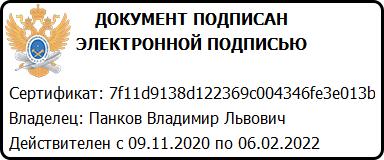 Фамилия, имя, отчество (при наличии)Занимаемая должность (должности)Уровень образованияКвалификацияНаименование направления подготовки и (или) специальностиУченая степень (при наличии)Ученое звание (при наличии)Повышение квалификации и (или) профессиональная переподготовка (при наличии)Общий стаж работыСтаж работы по специальностиПреподаваемые учебные предметы, курсы, дисциплины (модули)1234567891011Аксененкова Ирина МарковнадоцентВысшее образование - специалитет, магистратураМеханикаМеханикакандидат физико-математических наукдоцентПовышение квалификации, 2016.41 год 2 месяца40 лет 9 месяцев Математический анализБелоусова Ирина Викторовнастарший преподавательВысшее образование - специалитет, магистратураинженерМатериаловедение в машиностроенииПовышение квалификации, 2020.14 лет, 6 месяцев1 год, 11 месяцевБизнес-технологии в предпринимательской деятельностиБлантер Михаил СоломоновичпрофессорВысшее образование - специалитет, магистратураинженер-металлургФизика металловдоктор физико-математических наукпрофессорПовышение квалификации, 2016.60 лет60 летСтроение материалов,Перспективные наноматериалы,Практика по получению профессиональных умений и опыта профессиональной деятельности,Выпускная квалификационная работаБрысин Андрей НиколаевичдоцентВысшее образование - специалитет, магистратурарадиотехникАвтомобили и тракторостроениекандидат технических наукПротиводействие коррупции, 2019.14 лет, 4 месяца5 лет, 4 месяцаЭлектроникаБуряков Арсений МихайловичСтарший преподавательВысшее образование - специалитет, магистратураинженерНанотехнология в электроникекандидат физико-математических наук12 лет12 летМоделирование и проектирование микро- и наносистемВольнякова Ольга АлександровнаПрофессорВысшее образование - специалитет, магистратураФилософ. Преподаватель философииФилософияКандидат философских наукдоцентПротиводействие коррупции, 201930 лет 30 летФилософияГладышев Игорь ВасильевичдоцентВысшее образование - специалитет, магистратураИнженер оптик-исследовательОптические и оптико-электронные системыкандидат физико-математических наукдоцентПротиводействие коррупции, 2019.36 лет36 летПланирование эксперимента, обработка и интерпретация данных,Организация научных исследований,Организация и планирование экспериментаГладышева Стелла ГеннадьевнаДоцент Высшее образование - специалитет, магистратураФилософияФилософ, преподаватель философииКандидат философских наукдоцентПротиводействие коррупции, 201933 года 9 месяцев18 лет 11 месяцевФилософияГоршунова Татьяна АлексеевнаДоцент Высшее образование - специалитет, магистратураМатематикМатематикаКандидат физико-математических наукдоцентСетевые информационные ресурсы для пользователей, 201822 года 8 месяцев22 года 8 месяцевМатематический анализДесятсков Алексей Васильевичстарший преподавательВысшее образование - специалитет, магистратурафизик-преподавательфизика42 года42 годаФизикаЕвсеева Ольга Алексеевнастарший преподавательВысшее образование - специалитет, магистратураМатематикПрикладная математикаПовышение квалификации, 2016.22 года 4 месяца11 лет 8 месяцевМетоды математической физики, Теория вероятностей и математическая статистика,Линейная алгебра и аналитическая геометрияНемировская-Дутчак Ольга ЭрнестовнаСтарший преподавательВысшее образование - специалитет, магистратураматематикМатематика. Прикладная математикаПовышение квалификации, 2016; Повышение квалификации, 201635 лет 8 месяцев26 лет 8 месяцевЛинейная алгебра и аналитическая геометрияЗадерновский Анатолий АндреевичЗаведующий кафедройВысшее образование - специалитет, магистратураИнженер-физикавтоматика и электроникаДоктор физико-математических наукпрофессорПовышение квалификации, 201641 год 1 месяц27 лет 11 месяцевФизикаИоффе Нина Евгеньевнастарший преподавательВысшее образование - специалитет, магистратураУчитель английского языкаФилологияСетевые информационные ресурсы для пользователей, 2018.31 год 9 месяцев19 лет 10 месяцевИностранный языкКадымов Вагид АхмедовичпрофессорВысшее образование - специалитет, магистратураМеханикМеханикадоктор физико-математических наукпрофессор50 лет, 2 месяца26 лет, 9 месяцевМатематический анализ, Теория вероятностей и математическая статистикаКатахова Наталия ВладимировнадоцентВысшее образование - специалитет, магистратураУчитель английского языкаанглийский языккандидат педагогических наукдоцентИнновационные технологии в преподавании иностранных языков, 2020.48 лет 7 месяцев40 летИностранный языкКононов Николай НиколаевичдоцентВысшее образование - специалитет, магистратураМатематикПрикладная математикакандидат физико-математических наук12 лет, 5 месяцев 12 лет, 5 месяцев ФизикаКоробкин Юрий ВасильевичдоцентВысшее образование - специалитет, магистратураИнженер-физикРадиофизика и электроникакандидат физико-математических наукдоцентПовышение квалификации, 2016.46 лет 9 месяцев38 лет 11 месяцевФизикаКудрявцев Андрей Владимировичстарший преподавательВысшее образование - специалитет, магистратурафизикФизикакандидат физико-математических наукПовышение квалификации, 2016.10 лет10 летКвантовая механика и статистическая физикаКузнецова Екатерина Юрьевнастарший преподавательВысшее образование - специалитет, магистратураМатематикПрикладная математика и информатикаПротиводействие коррупции, 2019.34 года 6 месяцев15 лет 6 месяцевМатематический анализ,Дискретная математикаЛебеденко Игорь Борисовичстарший преподавательВысшее образование - специалитет, магистратураинженерАвтомобилестроениеЭффективные учебные процессы на базе технологий Flipped Learning, 2018.12 лет, 2 месяца2 годаЭлектроникаМорозов Владимир ГеоргиевичпрофессорВысшее образование - специалитет, магистратураФизикФизикадоктор физико-математических наукпрофессорПовышение квалификации, 2016.49 лет49 летКвантовая механика и статистическая физикаНанай Фарида АйдаровнадоцентВысшее образование - специалитет, магистратураУчитель английского и немецкого языкованглийский языккандидат педагогических наукдоцентПовышение квалификации, 2016.35 лет 6 месяцев18 лет 5 месяцевИностранный языкОсипова Альбина МагомедовнадоцентВысшее образование - специалитет, магистратурамаркетологМаркетингКандидат философских наукПовышение квалификации, 201917 лет 11 месяцев11 лет 9 месяцевФилософияПараскевопуло Ольга РигасовнадоцентВысшее образование - специалитет, магистратураМеханикМеханикакандидат физико-математических наукПовышение квалификации, 2016.26 лет, 1 месяц 25 лет, 10 месяцев Методы математической физики, Теория вероятностей и математическая статистикаПастухова Светлана ЕвгеньевнапрофессорВысшее образование - специалитет, магистратураМатематикМатематика. Прикладная математикадоктор физико-математических наукпрофессорПовышение квалификации, 2016.38 лет 4 месяца38 лет 4 месяцаМетоды математической физики, Математический анализПевцов Евгений ФилипповичдоцентВысшее образование - специалитет, магистратураинженер-механикПриборы точной механикикандидат технических наукдоцентПовышение квалификации, 2018.46 лет 46 лет Моделирование и проектирование микро- и наносистемПриходько Вячеслав ЮстиновичпрофессорВысшее образование - специалитет, магистратураИнженер-физикПриборы вспомогательного оборудования судовдоктор физико-математических наукдоцентПовышение квалификации, 2016.41 год 3 месяца27 лет 6 месяцевМетоды математической физики, Математический анализПряхин Станислав ВикторовичдоцентВысшее образование - специалитет, магистратураТренер-преподавательФизкультура и спортПовышение квалификации, 201611 лет 9 мес11 лет 9 месФизическая культура и спорт (элективная дисциплина)Родюков Михаил СергеевичдоцентВысшее образование - специалитет, магистратура, инженер-метрологИнженер метрологМетрология, стандартизация и управление качествомкандидат технических наукПротиводействие коррупции, 2019.20 лет 2 месяца17 лет 11 месяцевЭлектротехникаРуденская Ирина Николаевнастарший преподавательВысшее образование - специалитет, магистратураМатематикМатематика. Прикладная математикаПовышение квалификации, 2016.32 года 11 месяцев16 лет 7 месяцевТеория вероятностей и математическая статистикаРусанов Константин ЕвгеньевичдоцентВысшее образование - специалитет, магистратураИнженер электронной техникиЭлектронные приборы и устройствакандидат технических наукдоцентПовышение квалификации, 2018.25 лет 10 месяцев20 лет 8 месяцевМетрология, стандартизация и сертификацияТихонова Светлана ВикторовнадоцентВысшее образование - специалитет, магистратураФилософ препод. философииФилософияКандидат философских наукдоцентПротиводействие коррупции, 201933 года 11 месяцев33 года 11 месяцевФилософияТогузова Людмила ИзатбековнадоцентВысшее образование - специалитет, магистратураФилолог. Преподаватель немецкого языкаНемецкий языкКандидат философских наукдоцентПротиводействие коррупции, 201931 год 7 месяцев19 летФилософияФазилова Ксения НаильевнаассистентВысшее образование - специалитет, магистратурамагистрСтандартизация и метрология"Организация учебного процесса в вузе в соответсвии с новейшими требованиями", 2020."7 лет 1 месяц7 летМетрология, стандартизация и сертификацияФилиппова Юлия ВладимировнадоцентВысшее образование - специалитет, магистратураСпециалист по физической культуре и спортуФизическая культура и спортКандидат педагогических наукЭффективные учебные процессы на базе технологий Flipped Learning, 2017.23 года, 11 месяцев15 лет, 5 месяцевФизическая культура и спорт (элективная дисциплина)Цекавая Людмила ГеннадьевнаСтарший преподавательВысшее образование - специалитет, магистратураПреподаватель-тренерФизическая культура и спортПовышение квалификации, 2016.42 года, 1 месяц42 года, 1 месяцФизическая культура и спорт (элективная дисциплина)Чекалкин Николай СтепановичЗаведующий кафедройВысшее образование - специалитет, магистратураматематикматематикакандидат физико-математических наукдоцентПротиводействие коррупции, 201742 года42 годаМатематический анализШаталов Федор АндреевичдоцентВысшее образование - специалитет, магистратураФизикФизикакандидат физико-математических наукстарший научный сотрудникПовышение квалификации, 2016.42 года 10 месяцев19 лет 3 месяцаФизикаШульман Илья ЛеонидовичдоцентВысшее образованиемагистрПрикладная математика и информатикакандидат технических наукОрганизация образовательного процесса для лиц с ограниченными возможностями, 2017.4 года, 5 месяцев и 7 дней4 годаМатематический анализЩука Александр АлександровичпрофессорВысшее образование - специалитет, магистратураИнженер-физикРадиофизика и электроникаДоктор технических наукпрофессорПовышение квалификации, 2016.56 лет56 летВведение в профессиональную деятельностьСпиридонова Татьяна Викторовнастарший преподаватель,Высшее образование - специалитет, магистратураПреподаватель физ. восп. трен. по лег атлетике, физическая культура и спорт.Оказание первой помощи, 2018.Поддержка программы чтения с экрана включена.38 лет36 летФизическая культура и спортМилкина Екатерина ВалериевнадоцентВысшее образование - специалитет, магистратураюристправоведениеКандидат юридических наукдоцентПовышение квалификации, 2017; Оказание первой помощи, 201724 года13 лет 6 месяцевПравоведениеШишкин Владимир ИльичдоцентВысшее образование - специалитет, магистратурахимикхимияКандидат химических наукдоцент38 лет 4 месяца38 лет 4 месяцаХимияКорн Галина ВасильевнадоцентВысшее образование - специалитет, магистратураИнженер электромеханикэлектрические машины и аппаратыКандидат технических наукдоцентРесурсное обеспечение пользователей персональных компьютеров, 201745 лет35 лет 6 месяцевНачертательная геометрия, инженерная и компьютерная графикаШмелева Анна ГеннадьевнадоцентВысшее образование - специалитет, магистратураматематик-инженерПрикладная математикаКандидат физико-математических наукдоцентПовышение квалификации, 2016; Эффективные учебные процессы на базе технологий Flipped Learning, 201714 лет 2 месяца13 лет 4 месяцаИнформатикаБулах Елена ЭрнестовнаАссистентВысшее образование - специалитет, магистратураматематикаПрикладная математикаПовышение квалификации, 2016; Организация образовательного процесса для лиц с ограниченными возможностями, 201729 лет 2 месяца5 лет 7 месяцевЛинейная алгебра и аналитическая геометрия,Дискретная математикаКнязев Ярослав ОлеговичдоцентВысшее образование - специалитет, магистратураинженерМашины и технология обработки металлов давлениемКандидат технических наукПовышение квалификации, 2016; Повышение квалификации, 20199 лет 6 месяцев3 года 3 месяцаДокументационное обеспечение проектно-конструкторских работМусаева Зарема АбдулмагомедовнаДоцент Высшее образование - специалитет, магистратураПреподаватель истории кпссистория КПССкандидат исторических наукдоценторганизация учебно-методической работы в высшей школе, 2017.32 года32 годаИстория (история России, всеобщая история)Шамин Роман ВячеславовичЗаведующий кафедройВысшее образование - специалитет, магистратураМатематик-инженерПрикладная математикаДоктор физико-математических наукЭффективные учебные процессы на базе технологий Flipped Learning, 201819 лет 2 месяца7 лет 4 месяцаПрограммированиеЛегкий Николай МихайловичЗаведующий кафедройВысшее образование - специалитет, магистратураРадиотехникарадиотехникаДоктор технических наукдоцентПротиводействие коррупции, 201835 лет 13 летБезопасность жизнедеятельностиБрысин Андрей НиколаевичдоцентВысшее образование - специалитет, магистратурарадиотехникАвтомобили и тракторостроениекандидат технических наукПротиводействие коррупции, 2019.14 лет, 4 месяца 5 лет, 4 месяца Микропроцессорная техникаБойко Юлия АлексеевнадоцентВысшее образование - специалитет, магистратураинженер-художникТехнология художественной обработки материаловКандидат технических наукПовышение квалификации, 201617 лет16 летТехническая эстетика и дизайнЮдин Александр ВикторовичВысшее образование - специалитет, магистратураматематик, системный программистПрикладная математика и информатикакандидат физико-математических наукПовышение квалификации, 202013 лет5 летНациональная система информационной безопасностиЮрасовАлексейНиколаевичпрофессорВысшее образование - специалитет, магистратураФизикФизикадоктор физико-математических наукдоцентВведение в создание онлайн курсов (Moodle), 2020.19 лет19 летФизика конденсированного состоянияЯшин Максим Михайловичстарший преподавательВысшее образование - бакалавриат, магистратурамагистртехническая физикаСетевые информационные ресурсы для пользователей, 2018.6 лет6 летФизика конденсированного состоянияМишинаЕлена ДмитриевнапрофессорВысшее образование - специалитет, магистратурафизикФизикадоктор физико-математических наукпрофессорПовышение квалификации, 2016.39 лет38 летМетоды диагностики и анализа микро- и наносистем,Научно-исследовательская работа,Преддипломная практикаКудрявцев Андрей Владимировичстарший преподавательВысшее образование - специалитет, магистратурафизикФизикакандидат физико-математических наукПовышение квалификации, 2016.10 лет10 летМетоды диагностики и анализа микро- и наносистемБилык Владислав РомановичпреподавательВысшее образование - специалитет, магистратураинженерНанотехнология в электроникекандидат физико-математических наук8 лет8 летМетоды диагностики и анализа микро- и наносистем,СундеевРоманВячеславовичдоцентВысшее образование - специалитет, магистратураинженер-физикФизика металловКандидат физико-математических наукдоцентПовышение квалификации, 201613 лет13 летМатериаловедение и процессы получения наноструктурированных материалов,Перспективные наноматериалы,Практика по получению профессиональных умений и опыта профессиональной деятельности,Выпускная квалификационная работаФетисов Леонид ЮрьевичдоцентВысшее образование - специалитет, магистратураФизикФизикаДоктор физико-математических наукПовышение квалификации, 2017.8 лет6 летФизические принципы нанотехнологий и микросистемной техники,Устройства микро- и наносистемной техники,Научно-исследовательская работа,Преддипломная практика,Выпускная квалификационная работаЗенченко Николай ВладимировичассистентВысшее образование - специалитет, магистратураинженерМикросистемная техникаОказание первой помощи, 2017.10 лет7 летУстройства микро- и наносистемной техники,КапустинВладимирИвановичпрофессорВысшее образование - специалитет, магистратураинженер-физикэлектроника и автоматикадоктор физико-математических наукпрофессорПовышение квалификации, 2016.48 лет48 летМатериаловедение и процессы получения наноструктурированных материалов,Перспективные наноматериалы,Выпускная квалификационная работаБуш Александр АндреевичпрофессорВысшее образование - специалитет, магистратурафизикФизикадоктор технических наукпрофессорПовышение квалификации, 2016.47 лет47 летФизико-химические основы технологических процессов электронной компонентной базы, Научно-исследовательская работа,Преддипломная практика,Практика по получению профессиональных умений и опыта профессиональной деятельности,Выпускная квалификационная работаКаменцев Константин ЕвгеньевичдоцентВысшее образование - специалитет, магистратураинженер электронной техникиПолупроводниковые и микроэлектронные приборыкандидат технических наукПовышение квалификации, 2016.30 лет30 летФизико-химические основы технологических процессов электронной компонентной базыЖемерикина Юлия ИгоревнадоцентВысшее образование - специалитет, магистратураПедагог-психологПедагогика и психологияКандидат психологических наукдоцентРесурсное обеспечение пользователей персональных компьютеров, 2017; Противодействие коррупции, 2017; Практическая работа с рисками и средой в системе менеджмента качества Университета, 20189 лет 4 месяца5 лет 9 месяцевПсихология (инклюзивный курс)КуликоваНаталия НиколаевнадоцентВысшее образование - специалитет, магистратураэкономистИнформационные системы в экономикеКандидат экономических наудоцентПовышение квалификации, 2016; Эффективные учебные процессы на базе технологий Flipped Learning, 201815 лет 7 месяцев15 лет 7 месяцевМоделирование бизнес-процессовШерстюк Наталия ЭдуардовнадоцентВысшее образование - специалитет, магистратурафизикфизикаКандидат физико-математических наукдоцентПовышение квалификации, 201629 лет29 летОзнакомительная практика,Научно-исследовательская работа,Преддипломная практика,Практика по получению профессиональных умений и опыта профессиональной деятельностиРассадина Татьяна Вячеславовнастарший преподавательВысшее образование - специалитет, магистратураинженер-механикМашины и технология литейного производстваПовышение квалификации, 2016.37 лет, 6 месяцев37 летМатериаловедение и процессы получения наноструктурированных материалов,Ознакомительная практика,Научно-исследовательская работа,Преддипломная практика,Практика по получению профессиональных умений и опыта профессиональной деятельности